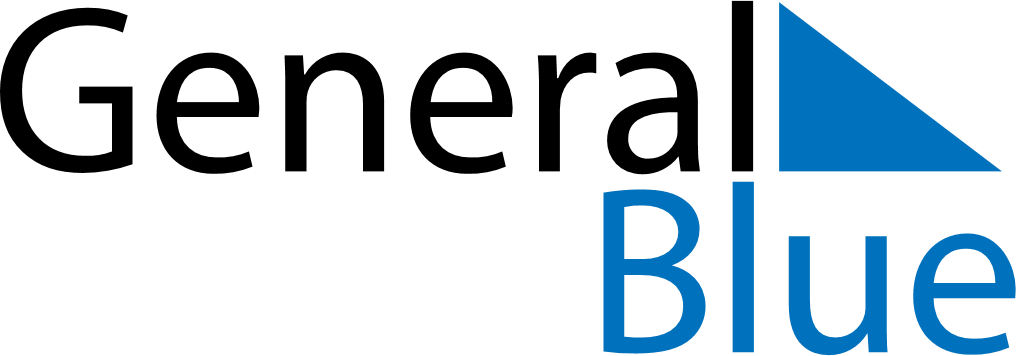 July 2024July 2024July 2024July 2024July 2024July 2024Senno, Vitebsk, BelarusSenno, Vitebsk, BelarusSenno, Vitebsk, BelarusSenno, Vitebsk, BelarusSenno, Vitebsk, BelarusSenno, Vitebsk, BelarusSunday Monday Tuesday Wednesday Thursday Friday Saturday 1 2 3 4 5 6 Sunrise: 4:28 AM Sunset: 9:41 PM Daylight: 17 hours and 13 minutes. Sunrise: 4:29 AM Sunset: 9:41 PM Daylight: 17 hours and 12 minutes. Sunrise: 4:29 AM Sunset: 9:40 PM Daylight: 17 hours and 10 minutes. Sunrise: 4:30 AM Sunset: 9:40 PM Daylight: 17 hours and 9 minutes. Sunrise: 4:31 AM Sunset: 9:39 PM Daylight: 17 hours and 7 minutes. Sunrise: 4:32 AM Sunset: 9:39 PM Daylight: 17 hours and 6 minutes. 7 8 9 10 11 12 13 Sunrise: 4:33 AM Sunset: 9:38 PM Daylight: 17 hours and 4 minutes. Sunrise: 4:35 AM Sunset: 9:37 PM Daylight: 17 hours and 2 minutes. Sunrise: 4:36 AM Sunset: 9:36 PM Daylight: 17 hours and 0 minutes. Sunrise: 4:37 AM Sunset: 9:35 PM Daylight: 16 hours and 58 minutes. Sunrise: 4:38 AM Sunset: 9:34 PM Daylight: 16 hours and 56 minutes. Sunrise: 4:39 AM Sunset: 9:33 PM Daylight: 16 hours and 53 minutes. Sunrise: 4:41 AM Sunset: 9:32 PM Daylight: 16 hours and 51 minutes. 14 15 16 17 18 19 20 Sunrise: 4:42 AM Sunset: 9:31 PM Daylight: 16 hours and 49 minutes. Sunrise: 4:43 AM Sunset: 9:30 PM Daylight: 16 hours and 46 minutes. Sunrise: 4:45 AM Sunset: 9:29 PM Daylight: 16 hours and 43 minutes. Sunrise: 4:46 AM Sunset: 9:27 PM Daylight: 16 hours and 41 minutes. Sunrise: 4:48 AM Sunset: 9:26 PM Daylight: 16 hours and 38 minutes. Sunrise: 4:49 AM Sunset: 9:25 PM Daylight: 16 hours and 35 minutes. Sunrise: 4:51 AM Sunset: 9:23 PM Daylight: 16 hours and 32 minutes. 21 22 23 24 25 26 27 Sunrise: 4:52 AM Sunset: 9:22 PM Daylight: 16 hours and 29 minutes. Sunrise: 4:54 AM Sunset: 9:20 PM Daylight: 16 hours and 26 minutes. Sunrise: 4:56 AM Sunset: 9:19 PM Daylight: 16 hours and 23 minutes. Sunrise: 4:57 AM Sunset: 9:17 PM Daylight: 16 hours and 20 minutes. Sunrise: 4:59 AM Sunset: 9:16 PM Daylight: 16 hours and 16 minutes. Sunrise: 5:00 AM Sunset: 9:14 PM Daylight: 16 hours and 13 minutes. Sunrise: 5:02 AM Sunset: 9:12 PM Daylight: 16 hours and 10 minutes. 28 29 30 31 Sunrise: 5:04 AM Sunset: 9:11 PM Daylight: 16 hours and 6 minutes. Sunrise: 5:06 AM Sunset: 9:09 PM Daylight: 16 hours and 3 minutes. Sunrise: 5:07 AM Sunset: 9:07 PM Daylight: 15 hours and 59 minutes. Sunrise: 5:09 AM Sunset: 9:05 PM Daylight: 15 hours and 56 minutes. 